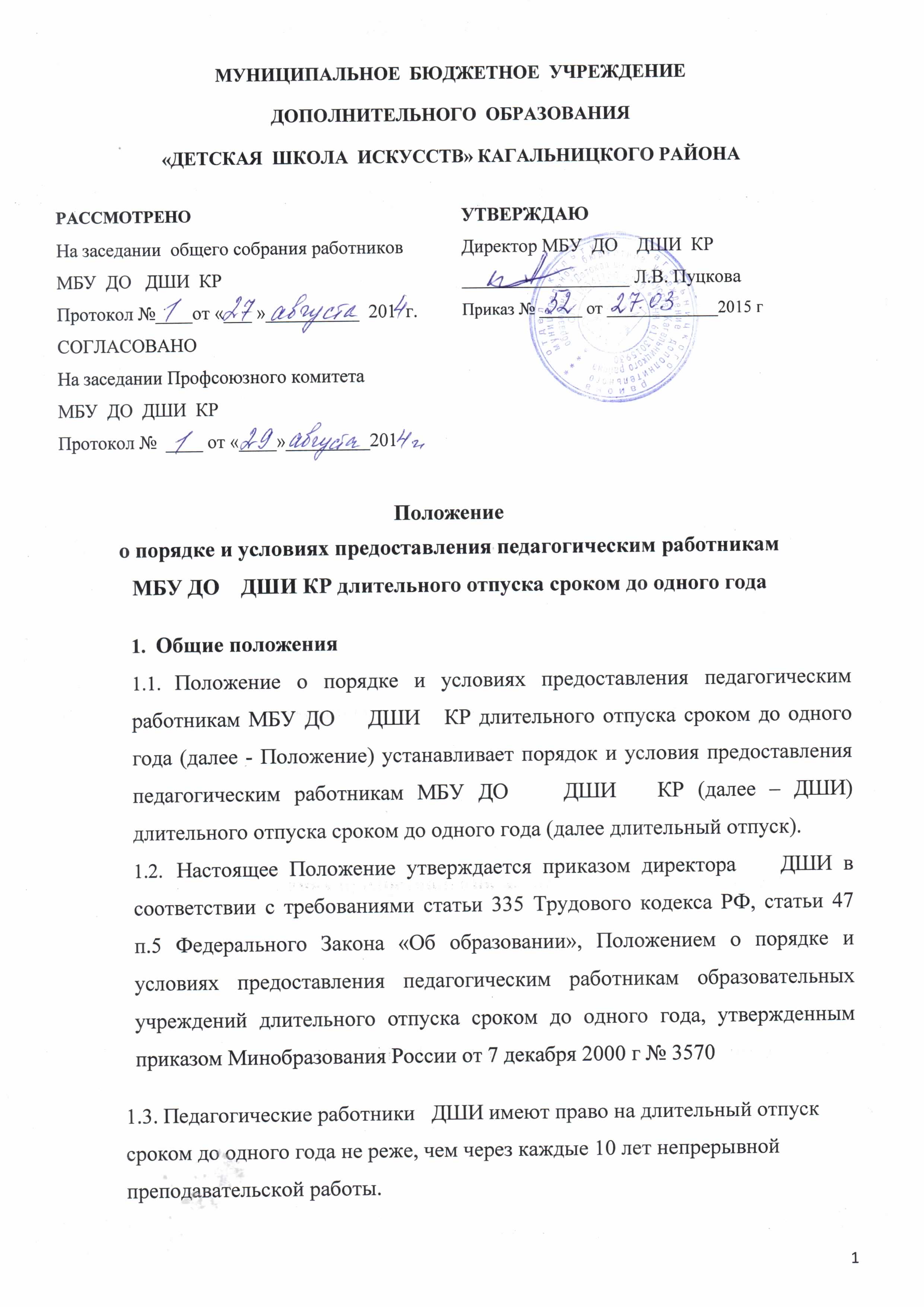           1.4.Период длительного отпуска сроком до одного года, предоставляемый             педагогическим работникам муниципальных образовательных учреждений, не включается в стаж, дающий право на льготную пенсию по выслуге лет. Запись о предоставлении педагогическому работнику длительного отпуска не вносится в трудовую книжку работника.Исчисление стажа непрерывной преподавательской работы, дающего право на длительный отпуск В стаж непрерывной преподавательской работы, дающий право на длительный отпуск, засчитывается время работы в государственных, муниципальных образовательных учреждениях и негосударственных образовательных учреждениях, имеющих государственную аккредитацию. Продолжительность стажа непрерывной преподавательской работы устанавливается в соответствии с записями в трудовой книжке или на основании других надлежащим образом оформленных документов. Спорные вопросы исчисления стажа непрерывной преподавательской работы рассматриваются администрацией ДШИ по согласованию с профсоюзным органом, если работник является членом профсоюза. В стаж непрерывной преподавательской работы, дающий право на длительный отпуск, засчитывается:фактически проработанное время;время, когда педагогический работник фактически не работал, но за ним сохранялись место работы (должность) и заработная плата полностью или частично (в том числе время оплаченного вынужденного прогула при неправильном увольнении или переводе на другую работу и последующем восстановлении на работе);время, когда педагогический работник проходил производственную практику на оплачиваемых преподавательских должностях в период обучения в образовательных учреждениях среднего и высшего профессионального образования, аспирантуре и докторантуре;время, когда педагогический работник фактически не работал, но за ним сохранялось место работы (должность) и он получал пособие по государственному социальному страхованию, за исключением времени, когда педагогический работник находился в частично оплачиваемом отпуске и получал пособие по уходу за ребенком до достижения им возраста полутора лет.Стаж непрерывной преподавательской работы не прерывается в следующих случаях:при переходе работника в установленном порядке из одного образовательного учреждения в другое, если перерыв в работе не превысил одного месяца;при поступлении на преподавательскую работу после увольнения с преподавательской работы по истечении срока трудового договора (контракта) лиц, работавших в районах Крайнего Севера и приравненных к ним местностях, если перерыв в работе не превысил двух месяцев; при поступлении на преподавательскую работу после увольнения из органов управления образованием в связи с реорганизацией или ликвидацией этих органов, сокращением штата, если перерыв в работе не превысил трех месяцев, при условии, что работе в органах управления образованием предшествовала преподавательская работа;при поступлении на преподавательскую работу после увольнения с военной службы или приравненной к ней службе, если службе непосредственно предшествовала преподавательская работа, а перерыв между днем увольнения с военной службы или приравненной к ней службе и поступлением на работу не превысил трех месяцев;при поступлении на преподавательскую работу после увольнения в связи с ликвидацией образовательного учреждения, сокращением штата педагогических работников или его численности, если перерыв в работе не превысил трех месяцев;при поступлении на преподавательскую работу после увольнения с преподавательской работы по собственному желанию в связи с переводом мужа (жены) на работу в другую местность независимо от перерыва в работе; при поступлении на преподавательскую работу по окончании высшего или среднего педагогического учебного заведения, если учебе в учебном заведении непосредственно предшествовала преподавательская работа, а перерыв между днем окончания учебного заведения и днем поступления на работу не превысил трех месяцев;при поступлении на преподавательскую работу после освобождения от работы по специальности в российских образовательных учреждениях за рубежом, если перерыв в работе не превысил двух месяцев; при	поступлении	на	преподавательскую	 работу после увольнения	  с преподавательской работы в связи с установлением инвалидности, если перерыв в работе не превысил трех месяцев (трехмесячный период в этих случаях исчисляется со дня восстановления трудоспособности); при	 поступлении	на	преподавательскую	работу	после увольнения	с  преподавательской работы вследствие обнаружившегося несоответствия работника занимаемой должности или выполняемой работе по состоянию здоровья (согласно медицинскому заключению), препятствующему продолжению данной работы, если перерыв в работе не превысил трех месяцев;при поступлении на преподавательскую работу после увольнения по собственному желанию в связи с уходом на пенсию.При	переходе с одной	преподавательской	работы	на другую в связи	сизменением места	жительства, перерыв в	работе	удлиняется на время,необходимое для переезда.Порядок предоставления длительного отпуска Длительный отпуск может предоставляться педагогическому работнику в любое время при условии, что это отрицательно не отразится на деятельности образовательного учреждения. Основанием для предоставления отпуска является письменное личное заявление работника. Заявление подается на имя руководителя учреждения. В случае необходимости работник предоставляет документы, подтверждающие непрерывность преподавательской работы. Руководитель ДШИ рассматривает заявление педагогического работника о предоставлении длительного отпуска в течение 30 календарных дней, обеспечивает квалифицированную замену для качественного осуществления образовательного процесса. По ДШИ издается приказ о предоставлении длительного отпуска. Выписка из приказа направляется в бухгалтерию. Длительный отпуск может быть присоединен к основному ежегодному и дополнительному отпускам по согласованию с руководителем ДШИ  . Работник учебного учреждения вправе отказаться от использования длительного отпуска, отозвав заявление в любое время до момента наступления отпуска. Руководитель может отказать в предоставлении длительного отпуска, если стаж непрерывной преподавательской деятельности педагогического работника составляет менее 10 лет. За педагогическим работником, находящимся в длительном отпуске, в установленном порядке сохраняется место работы (должность). За педагогическим работником, находящимся в длительном отпуске, в установленном порядке сохраняется педагогическая нагрузка при условии, что за это время не уменьшилось количество часов по учебным планам и программам или количество классов (учебных групп). Во время длительного отпуска не допускается перевод педагогического работника на другую работу, а также увольнение его по инициативе администрации, за исключением полной ликвидации ДШИ. Педагогическому работнику, заболевшему в период пребывания в длительном отпуске, длительный отпуск подлежит продлению на число дней нетрудоспособности, удостоверенных больничным листом. Длительный отпуск не продлевается и не переносится, если педагогический работник в указанный период времени ухаживал за заболевшим членом семьи.3.12 Длительный отпуск директору   ДШИ предоставляется учредителем - отделом культуры   Кагальницкого района. Сроки предоставления длительных отпусков Длительный отпуск может быть предоставлен на основании личного заявления педагогического работника на любой срок, но не более одного года. Длительный отпуск не может быть использован по частям. Работник вправе прервать длительный отпуск в любое время и приступить к работе, предупредив об этом администрацию ДШИ не позднее, чем за 3 рабочих дня до выхода на работу. В случае досрочного выхода работника отпуск считается полностью использованным. Из длительного отпуска педагогический работник не может быть отозван без его личного согласия. Порядок финансирования длительного отпуска Длительный отпуск сроком до одного года предоставляется педагогическим работникам без сохранения заработной платы. Заключительные положения Настоящее положение является неотъемлемым приложением к Уставу    ДШИ. Все изменения и дополнения к настоящему Положению рассматриваются на заседании Педагогического Совета, согласовываются с профсоюзным комитетом   ДШИ и утверждаются директором ДШИ.Приложениек Положению о порядке и условиях предоставления педагогическим работникам образовательных учреждений длительного отпуска сроком до одного годаПеречень должностей,	работа	в которых	засчитывается	в	стажнепрерывной преподавательской работы.Перечень	должностей,	работа	 в которых засчитывается в стаж непрерывной	преподавательской	работы независимо от	объемапреподавательской работы:профессор,  доцентстарший преподаватель, преподаватель, ассистент, учитель учитель-дефектолог, учитель-логопед,преподаватель-организатор, педагог дополнительного образования, руководитель физического воспитания, мастер производственного обучения, старший тренер-преподаватель, тренер - преподаватель, концертмейстер, музыкальный руководитель, воспитатель.Перечень	должностей,	работа	в которых	засчитывается	в	стажнепрерывной преподавательской работы при определенных условиях: ректор, директор, начальник образовательного учреждения, заведующий образовательным учреждением;	:проректор, заместитель директора, заместитель начальника образовательного учреждения, заместитель заведующего образовательным учреждением, деятельность которых связана с образовательным процессом;директор, начальник филиала образовательного учреждения; заведующий филиалом образовательного учреждения; старший мастер;управляющий учебным хозяйством;декан, заместитель декана факультета;заведующий,	заместитель заведующего	кафедрой,	докторантурой,аспирантурой, отделом, сектором;заведующий,	заместитель	заведующего	кабинетом,	лабораторией,отделением, учебно-консультационным пунктом, логопедическим пунктом, интернатом при общеобразовательном учреждении; ученый секретарь ученого совета;руководитель (заведующий) производственной практикой; методист;инструктор-методист;старший методист;старший воспитатель;классный воспитатель;социальный педагог;педагог-психолог;педагог-организатор;старший вожатый;инструктор по труду;инструктор по физической культуре.Время работы на должностях, указанных в пункте 2 настоящего Перечня, засчитывается в стаж непрерывной преподавательской работы при условии выполнения педагогическим работником в каждом учебном году на должностях, перечисленных в пункте 1 настоящего Перечня, преподавательской работы (как с занятием, так и без занятия штатной должности) в следующем объеме:не менее 150 часов - в учреждениях высшего профессионального образования и соответствующего дополнительного профессионального образования (повышения квалификации) специалистов;не менее 240 часов - в учреждениях начального и среднего профессионального образования и соответствующего дополнительного образования;не менее 6 часов в неделю в общеобразовательных и других образовательных учреждениях.